§2283.  Renewal of license1.  Renewal.  A license renewal fee as set under section 2285 must be paid by the licensee. Licenses issued under this chapter are subject to renewal and expire on the stated expiration date as determined by the commissioner.  Any license not renewed by the designated renewal date automatically expires. Licenses may be renewed up to 90 days after the date of expiration upon payment of a late fee in addition to the renewal fee as set under section 2285.  Any person who submits an application for renewal more than 90 days after the date of expiration is subject to all requirements governing new applicants under this chapter, except that the board, giving due consideration to the protection of the public, may waive examination if that renewal application is received, together with the late fee and renewal fee, within 2 years from the date of the expiration.[PL 2007, c. 402, Pt. L, §8 (RPR).]2.  Inactive status. [PL 1991, c. 509, §16 (RP).]3.  Continuing education. [PL 2019, c. 287, §14 (RP).]4.  Continuing education requirements for license renewal.  As a condition of renewal of a license, the board shall prescribe by rule continuing education requirements as authorized under Title 10, section 8003, subsection 5‑A, paragraph D.[PL 2021, c. 278, §3 (NEW).]SECTION HISTORYPL 1983, c. 746, §2 (NEW). PL 1991, c. 509, §§16,17 (AMD). PL 1997, c. 294, §10 (AMD). PL 2007, c. 402, Pt. L, §8 (AMD). PL 2019, c. 287, §14 (AMD). PL 2021, c. 278, §3 (AMD). The State of Maine claims a copyright in its codified statutes. If you intend to republish this material, we require that you include the following disclaimer in your publication:All copyrights and other rights to statutory text are reserved by the State of Maine. The text included in this publication reflects changes made through the First Regular and Frist Special Session of the 131st Maine Legislature and is current through November 1, 2023
                    . The text is subject to change without notice. It is a version that has not been officially certified by the Secretary of State. Refer to the Maine Revised Statutes Annotated and supplements for certified text.
                The Office of the Revisor of Statutes also requests that you send us one copy of any statutory publication you may produce. Our goal is not to restrict publishing activity, but to keep track of who is publishing what, to identify any needless duplication and to preserve the State's copyright rights.PLEASE NOTE: The Revisor's Office cannot perform research for or provide legal advice or interpretation of Maine law to the public. If you need legal assistance, please contact a qualified attorney.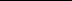 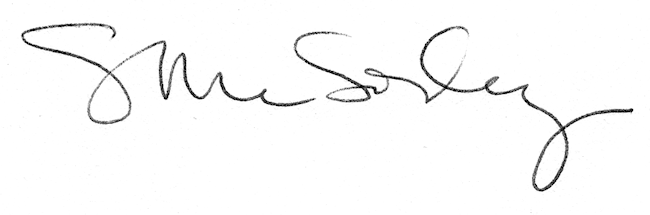 